Návrh, výroba a instalace zábradlí na vyvýšenou galerii do RD ze samonosného bezpečnostního skla tl. 16 mm - VSG 8.8.2 ESG čiré. Celková délka skla 5,5 metru. Kotvení variantně: nosné nerezové terče nebo mezi nosné plechy - krytí nerezovým plechem. Předpokládané dodání, montáž v 10/2015. Detail umístění viz. přiložený půdorysný výkres, řez, normativní požadavky dle ČSN 74 3305 a souvisejících norem pro zábradlí (skleněná zábradlí).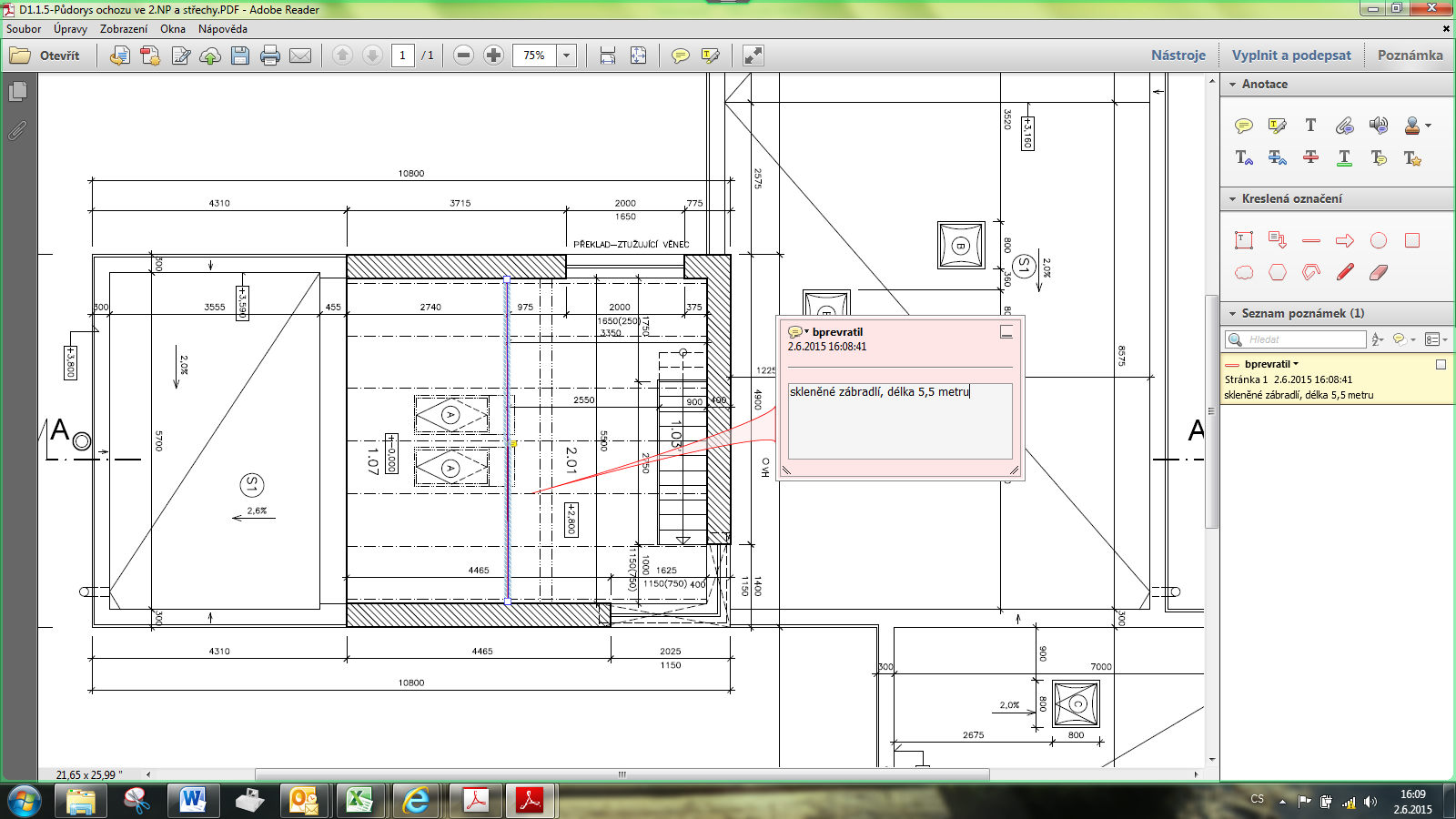 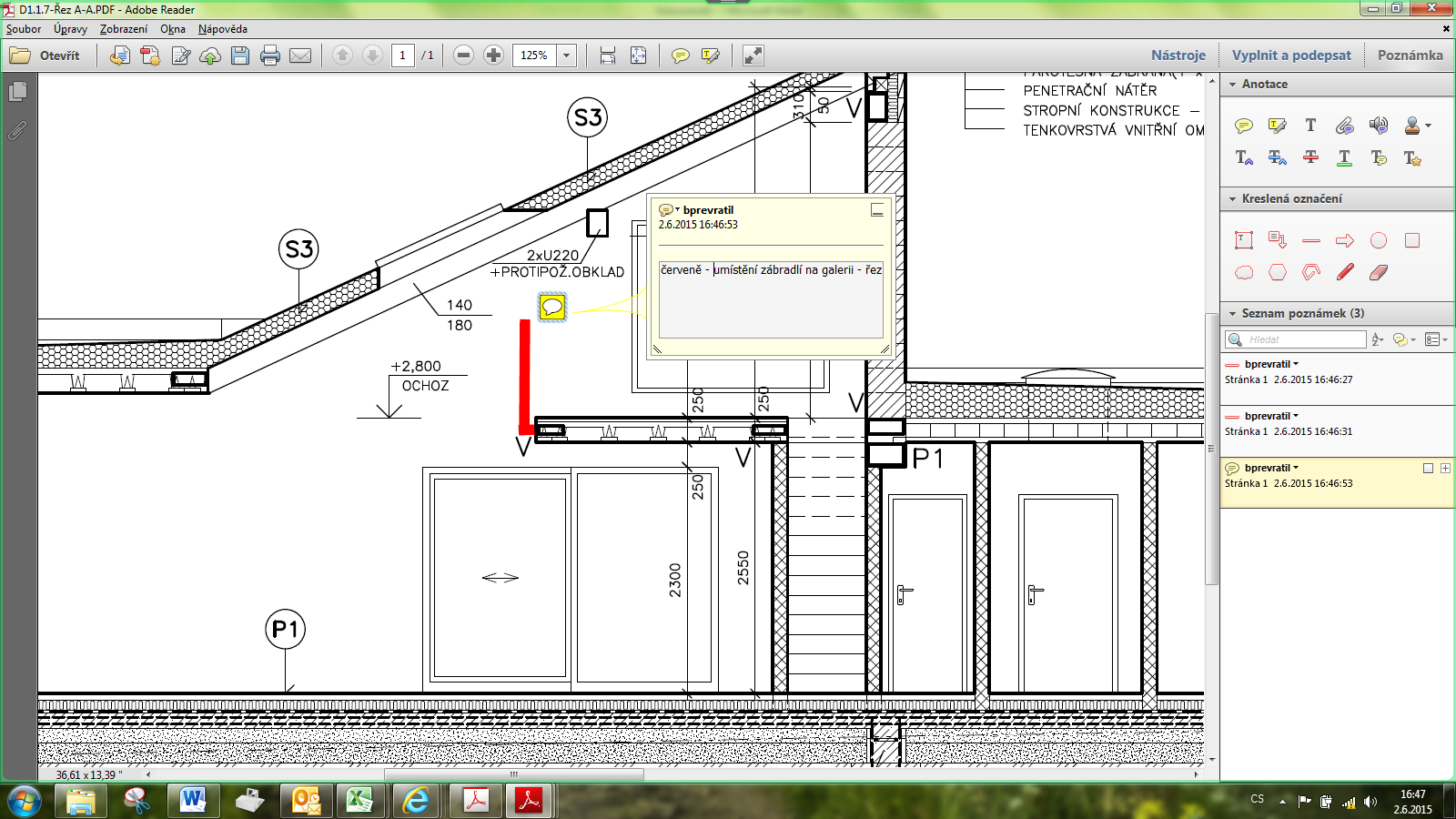 